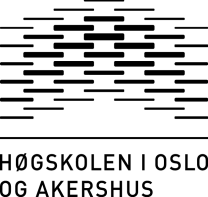                                                 OVERDRAGELSESERKLÆRINGDenne erklæringen er avgitt….(dato) av student ……(navn – ”NN”) til Høgskolen i Oslo og Akershus (”HiOA”).Alle muntlige og skriftlige data, prosesser, produkter, metoder, muntlige og skriftlige informasjoner eller analyseverktøy (”Resultater”) som utvikles, oppdages eller på annen måte frembringes av NN eller noen på NNs vegne ved gjennomføringen av prosjektet …… (navn på prosjektet - ”Prosjektet”) skal tilfalle HiOA. Det samme gjelder alle rettigheter til tekniske løsninger, metoder, prosesser og prosedyrer som fremkommer som Resultat av Prosjektet, enten disse kan patenteres eller ikke, samt alle opphavsrettigheter, varemerker, mønster, tegninger, spesifikasjoner, prototyper, know-how og lignende (også definert som ”Resultater”). Dette inkluderer også retten til å fjerne feil, endre design, å utvikle Resultatet videre, reprodusere, overføre, reprodusere slik det fremstår og med lyd, publisere, oppbevare eller ellers modifisere, bruke og utnytte Resultatene.NN kan bruke Resultatene som dokumentasjon og publisere i vitenskapelige tidsskrifter, faglige møter og konferanser, populærvitenskapelige artikler og lignende med de begrensninger som eventuelt følger av en signert avtale om utsatt offentliggjørelse/taushetsplikt.I henhold til lov om åndsverk beholder NN alltid de ideelle rettigheter til eget bidrag. Det betyr retten til å bli navngitt og respektretten (det som er gjenstand for opphavsrett skal ikke ødelegges eller vanæres). NN har ikke rett til å selge Resultater og opphavsrettigheter som er overdratt til HiOA i henhold til denne erklæring. HiOA er berettiget til å sikre Resultatene på enhver måte, herunder ved å søke patent, varemerker, mønster og lignende. NN plikter å bistå HiOA i dette. NN plikter også å bistå den Resultatene og opphavsrettighetene videreoverdras til. I tilfelle HiOA, eller den HiOA har overført rettighetene til, skal søke om patent, vil NN bli oppført som oppfinner.I tilfelle av rettstvist vedrørende mulig ugyldighet eller rettighetskonflikt med tredjemann, plikter NN å bistå HiOA. HiOA har alene avgjørelsesmyndighet i alle nevnte henseender, herunder alle forhold knyttet til patenter og patentsøknader, mulige prosessuelle skritt og rettergang. HiOA er ikke forpliktet til å nyttiggjøre seg Resultatene. Resultater og opphavsrettigheter i henhold til denne avtale kan HiOA videreoverdra, så fremt NN mottar et beløp på …... Denne overdragelsesavtalen skal være undergitt norsk rett. NN vedtar Oslo tingsrett som verneting i forbindelse med eventuelle tvister.Erklæringen vil bli arkivert sammen med annen dokumentasjon tilknyttet Prosjektet.Jeg bekrefter å ha lest, og er innerforstått med hva overdragelse av Resultater innebærer. Navn:……………………………………………. Studiested:…………………………………………….. Sted og dato:………………………………………..